Achtergrondinformatie wondbedekkers 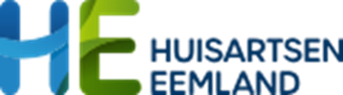 Siliconen gaasHet verband verkleeft niet aan de wond, droogt niet uit en zorgt dat verbandwisselingen niet pijnlijk zijn. Het heeft een wijdmazige structuur waardoor overtollig wondvocht makkelijk kan passeren en kan worden opgenomen in een secundair verband. Indicatie:• Om verkleving van secundair verband te voorkomen (bv. skin-tears)• Op wondgebieden die beschermd moeten worden bij VAC- therapie• Ter bescherming van tere huid (prednison huid)Toepassing:Mag maximaal 7 dagen blijven zitten.WondgelBreng afhankelijk van het type wond meer of minder gel aan (NB: gebruik van een hydrogel maakt wonden vochtiger, voorkomen van té natte wonden/ macererende wondranden is een aandachtspunt). Dek de gel af met een secundair verband, bij voorkeur een verband dat een vochtig wondmilieu in stand houdt.(Schuimverband)Hydrogel met alginaat Breng Flaminal® Hydro/ Forte aan in een dikke laag van ca. 0,5 cm. U kunt Flaminal® rechtstreeks op de wond aanbrengen. Toepassing:• Helpt de wond schoon te houden• Houdt de wond vochtig en draagt bij tot een optimale wondgenezing• Beschermt de wondranden • Vermindert wondgeurOPMERKING: De eerste dagen van de behandeling moet u het verband mogelijk vaker vervangen (om de 1-2 dagen). Naarmate de wond verbetert, kunt u de verbandwissels beperken tot om de 3-4 dagen, zoals aangegeven door uw verpleegkundige/arts.Alginaat Alginaten worden gemaakt uit bruin zeewier (kelp) dat gewonnen wordt uit koude kustwateren.De grondstof voor deze producten is zeewier. Dit heeft een sterk absorberend en reinigend vermogen.Indicatie:• Alginaat is geschikt voor matig tot sterk exsuderende wonden die oppervlakkig of diep zijn• Kan gebruikt worden bij geïnfecteerde wonden• Haemostatische werkingToepassing:• Gelvorming, geeft pijnreductie• Afhankelijk van de hoeveelheid exsudaat kan alginaat tot 7 dagen in de wond blijven.• Wondranden beschermen i.v.m. mogelijke irriterende werkingNB: Alginaat niet over wondrand heen laten vallen. HydrofiberAbsorberende verbanden bestaande uit droog vezelig materiaal dat vervloeit tot een gel wanneer het in contact komt met wondvochtIndicatie:Bij matig tot sterk vocht afgevende wondenToepassing:• Gelvorming, geeft pijnreductie• Hydrofibers mogen maximaal 7 dagen blijven zitten.• Het verband moet eerder verwisseld worden wanneer het verband is verzadigd met exsudaat of wanneer er andere klinische redenen   hier voor zijn.• In sommige gevallen kan je een hydrofiber laten zitten en inlaten drogen tot een korst. De korst en het verband vallen er dan vanzelf af. • Kan gebruikt worden bij geïnfecteerde wonden, waarbij de Ag-variant kan worden ingezetHoning gaas Niet- verklevend antibacterieel wondgaas met medicinale honingIndicatie:Zeer breed inzetbaar en langwerkend bij geïnfecteerde of stagnerende wonden.Eigenschappen:• Primair wondverband• Heeft een reinigende werking• Remmen de bacteriële groei in de wond• Het verband creëert een vochtig wondmilieu hetgeen de wondheling bevordert.• Bevordert de groei van granulatieweefselverbanden kunnen tot max. 7 dagen op de wond blijven. Vervang de Tulle indien de honing sterk verdund is (gaas lichtgeel tot wit verkleurd). Contra-indicaties:Honing kan NIET worden toegepast bij patiënten die overgevoelig zijn voor honing of acetaat.SchuimverbandHet schuim is zacht en bevat talloze poriën die met elkaar in verbinding staan in een open, sponsachtige structuur. Hierdoor kunnen schuimverbanden veel wondvocht absorberen en houden ze de wondranden droog.Indicatie:Matig tot sterk exsuderende, oppervlakkige tot diepe, gele en rode wonden.Toepassing:Schuimverbanden mogen maximaal 7 dagen blijven zitten. 